ΘΕΜΑ : ΠΡΟΣΚΛΗΣΗ ΥΠΟΒΟΛΗΣ ΟΙΚΟΝΟΜΙΚΩΝ ΠΡΟΣΦΟΡΩΝ ΓΙΑ ΤΗΝ ΤΕΤΡΑΗΜΕΡΗ ΣΧΟΛΙΚΗ ΕΚΔΡΟΜΗ ΤΩΝ ΜΑΘΗΤΩΝ ΤΟΥ   1ου  ΓΥΜΝΑΣΙΟΥ ΠΟΛΙΧΝΗΣΤο σχολείο μας προκηρύσσει διαγωνισμό για τη διοργάνωση της τετραήμερης περιβαλλοντικής σχολικής εκδρομής με στη Κωνσταντινούπολη. Δικαίωμα συμμετοχής στο διαγωνισμό έχουν μόνο ταξιδιωτικά πρακτορεία που διαθέτουν ισχύουσα άδεια λειτουργίας από τον ΕΟΤ.Στοιχεία Εκδρομής :Τόπος : ΚωνσταντινούποληΧρόνος :  5 – 8 Μαρτίου 2015 Διάρκεια : 4η  ήμερηΣυμμετέχοντες μαθητές : 25 - 27Συνοδοί καθηγητές : 4 Μετακίνηση : ΟδικώςΚατηγορία ξενοδοχείων : 5* και 4*Δωμάτια : δίκλινα – τρίκλινα για τα παιδιά και για τους Συνοδούς : μονόκλινα - δίκλιναΔιατροφή : Πρωινό – Βραδινό  Πρόγραμμα Επισκέψεων :Την 1η μέρα αναχώρηση και άφιξη στην Κωνσταντινούπολη.Σε όλες αυτές τις ημέρες θα επισκεφτούμε επίσης : α) Το Ζωγράφειο Εκπαιδευτικό Ίδρυμα, β) Εκκλησία Αγιάς Σοφιάς, γ) Πριγκηπονήσια, δ) Κρουαζιέρα στον Βόσπορο, ε) Το παλάτι του Σουλτάνου και στ) Συμμετοχή στην Ημερίδα που διοργανώνει η Διεύθυνση Δευτεροβάθμιας Εκπαίδευσης.Την 4η μέρα επιστροφή και άφιξη στη Θεσσαλονίκη. Απαραίτητοι Όροι :Ασφάλεια αστικής ευθύνης και ευθύνης διοργανωτήΛεωφορεία σύγχρονα σε άρτια κατάσταση, σύμφωνα με την υπάρχουσα νομοθεσία, διαθέσιμα σε όλη τη διάρκεια της εκδρομήςΔωρεάν συμμετοχή των συνοδών καθηγητώνΟι οικονομικές προσφορές θα πρέπει να :Προσφέρουν τιμή ανά μαθητή για τη μεταφορά και τη διαμονή με πρωινό και βραδινό.Κατατεθούν σε κλειστούς φακέλους στο γραφείο της Διεύθυνσης του 1ου Γυμνασίου ΠολίχνηςΝα συνοδεύονται από υπεύθυνη δήλωση ότι το πρακτορείο διαθέτει ειδικό σήμα λειτουργίας σε ισχύ.         	 Ο Διευθυντής                                                             Ζαβλιάρης ΑθανάσιοςΕΛΛΗΝΙΚΗ ΔΗΜΟΚΡΑΤΙΑ				ΥΠΟΥΡ. ΠΑΙΔΕΙΑΣ   ΚΑΙ ΘΡΗΣΚ/ΤΩΝΠΟΛΙΤΙΣΜΟΥ ΚΑΙ ΑΘΛΗΤΙΣΜΟΥΠΕΡ/ΚΗ Δ/ΝΣΗ ΠΡΩΤ. & ΔΕΥΤ/ΘΜΙΑΣ ΕΚΠ/ΣΗΣΚΕΝΤΡΙΚΗΣ ΜΑΚΕΔΟΝΙΑΣΔ/ΝΣΗ Δ/ΒΑΘΜΙΑΣ ΕΚΠ/ΣΗΣ ΔΥΤ. ΘΕΣ/ΝΙΚΗΣΠρος :Δ/ΝΣΗ Δ/ΒΑΘΜΙΑΣ ΕΚΠ/ΣΗΣ ΔΥΤ. ΘΕΣ/ΝΙΚΗΣ1ο Γυμνάσιο ΠολίχνηςΤαχ. Δ/νση     : Σχολείου 1Τ.Κ.                : 56429Πληροφορίες : κ. Ζαβλιάρης ΑθανάσιοςΤηλ.–FAX      : 2310/655-704e-mai              :  mail@1gym-polichn.thess.sch.gr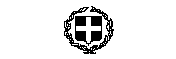 